26 мая 2022 года в Доме культуры ветеранов прошёл час отдыха «В кругу друзей». В уютном зале, оформленном в народном стиле, собрались завсегдатаи Дома культуры ветеранов. «Золотой голос Богучарского района» Людмила Пасько открыла мероприятие музыкальным произведением «Разгорелась зоря золотая».Забота и внимание для пожилых людей очень важны. Именно для того, чтобы им было комфортно и приятно, чтобы они не скучали и с удовольствием проводили время, организовали это интересное мероприятие. В доброжелательной обстановке за чашкой чая люди пожилого возраста обсудили прочитанные книги, поделились новостями, обсудили темы, которые их волнуют, спели песни.Мероприятие получилось теплым, добрым, веселым.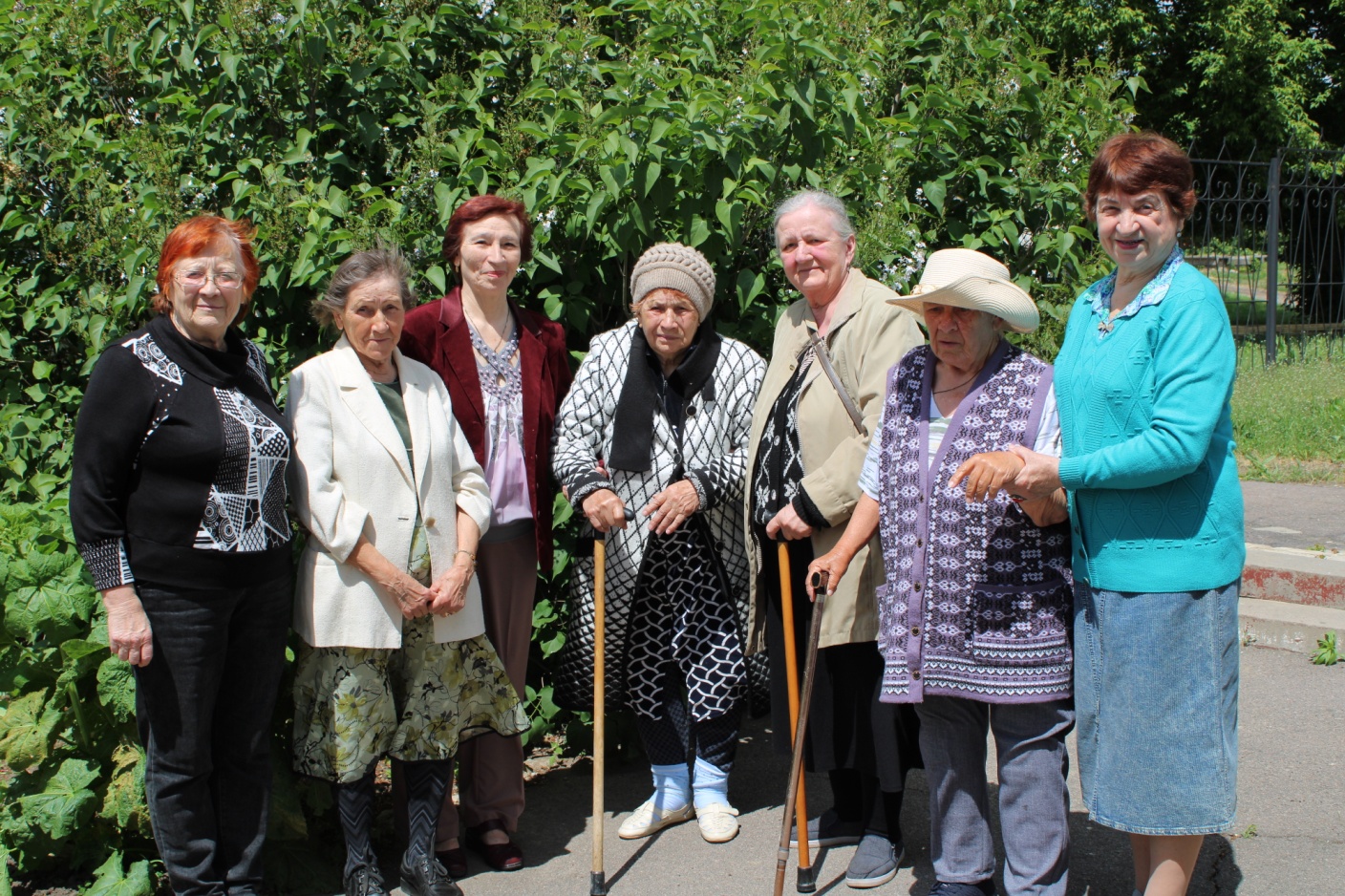 